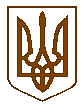 УКРАЇНАБілокриницька   сільська   радаРівненського   району    Рівненської    областіВ И К О Н А В Ч И Й       К О М І Т Е ТРІШЕННЯ20  серпня   2020  року                                                                                     № 144Про присвоєння поштової адреси на земельну ділянку	Розглянувши  заяву гр. Пантюха Володимира Володимировича  про присвоєння поштової адреси на земельну ділянку в с. Біла Криниця Рівненського району Рівненської області, взявши до уваги подані ним документи, керуючись п.п. 10 п.б ст. 30 Закону України «Про місцеве самоврядування в Україні», виконавчий комітет Білокриницької сільської радиВ И Р І Ш И В :Присвоїти гр. Пантюху В.В. поштову адресу на земельну ділянку з  кадастровим номером 5624680700:02:006:1650, -с. Біла Криниця, вул. Гарна1, 6.Сільський голова                                                                       Тетяна ГОНЧАРУК